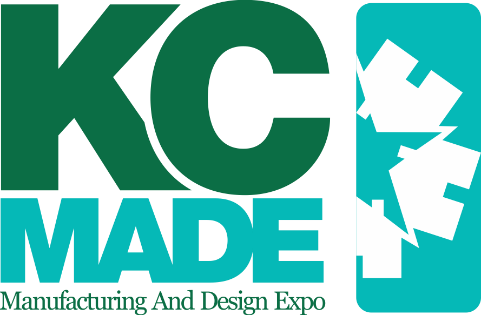 Rules & RegulationsWhat is KC MADE competition? 
The KC Manufacturing and Design Expo (KC MADE) is a contest among high school students (grades 9-12) in construction and manufacturing programs. Students who enter the contest will display their woodworking and mixed wood/metalwork projects during the Greater Kansas City Home Show (KC Home Show). Projects are not limited in scope. Participants have the freedom to enter everything from a tiny house to a dining room table. Following the competition, a networking luncheon is hosted which allows students and educational leaders to make connections and speak directly with professionals in the homebuilding industry.KC MADE Mission
The Home Builders Association of Greater Kansas City (KCHBA) is a non-profit organization focused on supporting the homebuilding industry. KCHBA hosts the KC MADE competition during the KC Home Show to promote careers in the residential construction industry. KC MADE is a component of the KCHBA’s workforce development initiative, which began due to the current skilled labor shortage within the homebuilding industry. The KC MADE competition focuses not only on promoting skilled trade development and opportunities in the homebuilding industry, but also the importance of soft skills and connecting education to industry stakeholders. Judging and Awards
A panel of judges will determine the award winners based on project quality, skill knowledge and professionalism. Winners will be announced during the KC Home Show. Program grants will be rewarded to the schools of the first, second and third place overall winners in the amounts of $1,000, $750 and $500.Showmanship Winner: This individual displays professionalism with their attire, communication skills and leadership. This award is decided upon by the panel of judges.

People’s Choice Winner: Home Show attendees will be able to view the projects and vote for their favorite throughout the duration of the KC Home Show.
Competition Chairman: Drake Vidrine
Staff Contact: Courtney Reyes Rules and RegulationsEligibility: Entries in this show are open to high school students, grades 9-12. Entries must be submitted to the Home Builders Association by the CTE educator. Projects exhibited must have been constructed by the students under the direct supervision of the CTE educator.A project may only be exhibited one time at the KC Home Show KC MADE competition.Only projects started on or after March 1, 2019, are eligible for exhibition; the project must have been constructed in the last year.Loss or Damage: Every precaution will be taken to protect the projects entered; however, neither the KC Home Show, HBA staff, competition superintendents nor judges will be responsible for any loss or damage to projects.Entries: Projects may be constructed by an individual or a group and may be individually or school owned. All projects must be entered in the names of the exhibitors who participated in the planning and construction of the project. Projects can be entered into the following divisions: Division 1: Wood Only; Division 2: Mixed Materials. Each exhibitor may enter two (2) projects total provided they are entering the projects into different divisions - 2 individual, 1 individual & 1 group, or 2 group projects.A group of exhibitors shall not exceed four (4) students showing the project. Substitution of projects will not be allowed.Exhibit space and location will be at the competition staff’s discretion.Entry Fees: Each project will require a $25 dollar entry fee that will be returned to the educational institution following the contest if the student attends and competes in the KC MADE competition. No personal checks will be accepted; all checks must be provided by the educational institution. Marketing: KCHBA prohibits physical advertising the sale of student projects during the KC MADE competition.Off-loading Assistance: All reasonable efforts should be made for project set up/staging. If the show manager determines that the project cannot be unloaded safely, the KC Home Show staff will provide assistance.Showmanship:Exhibitors must be dressed appropriately and remain with their projects during judging.Exhibitors should be courteous and helpful to those viewing their projects, including those exhibiting next to them. Exhibitors should not interfere with or shield those who are exhibiting next to them.Exhibitors should be prepared to answer questions when their projects are being judged. Knowledge of the project will be evaluated at that time. Exhibitors should be well informed on the project that they are representing, but should not be boisterous or argumentative. Project Presentation: All projects must be complete including finish.Any items necessary for use must be a part of the project (hinges, latches, lift pins, hydraulic hoses, etc.), including documentation.All projects must be painted or properly treated and must be clean and in a presentable condition, even though they may have been used. No touch up painting of ANY type will be allowed inside the exhibit area.No electricity will be available for computers or other electronic devices. An effort will be made to provide electricity for projects requiring it for operation during judging only. *This must be denoted in your registration. There is free public Wi-Fi service at Bartle Hall. *Service levels are not guaranteed.Students must be physically present and participate during the official judging portion of the contest or their entries will be disqualified, and they will not be judged. Documentation: Documentation must be typed or computer generated and is to include a one page description of the overall project, an expense report identifying all costs/bill of materials, photos showing during and after construction that shows safe working environment, and a complete description of all work performed. All documentation is to be displayed in a three-ring binder, divided, and sequenced with a table of contents and page numbers. Display of plans, photos, etc., must be done in such a manner that no additional space is required.Judging Criteria: Pre-elected judges will select the winners on the following criteria:Competition Divisions and Classes: Please register all projects by division (Division 1: Wood Only; Division 2: Mixed Materials). Classes will be determined following the entry deadline. Awards will be presented in the following categories:KC Home Show: KC MADE Competition TimelineArrival/Staging: Thursday, March 12 – 12:00-5:00 p.m. 
                             Friday, March 13 – 8:00-10:00 a.m. (By Appointment Only; Courtney@kchba.org)
Judging: Saturday, March 14 – 10:00 a.m. (subject to change, start time is dependent on number of entries)
Network Luncheon: Saturday, March 14 – 12:00-1:30 p.m.Awards: Sunday, March 15 – Time TBD
Release: Sunday, March 15 – 5:00 p.m. – 7 p.m.The KC MADE Competition is an event within the KC Home Show - NO EARLY TEARDOWN/MOVE-OUT WILL BE TOLERATED as it will affect the quality of the KC HOME Show.Completed registration forms and checks must be mailed to: Courtney Reyes Home Builders Association of Greater Kansas City600 E 103rd StKansas City, MO 64131Entries must be postmarked by Friday, February 7, 2020.For any questions please contact:
Courtney ReyesGovernment Affairs & Workforce Development Director
Courtney@kchba.org
816-733-2214Workmanship (including finish)Design and Materials Used (including practicality)DocumentationDegree of Difficulty Knowledge of Project1st Place Overall$1,000 School Grant/Sponsor Prize/Plaque/Rosette2nd Place Overall$750 School Grant/Sponsor Prize/Plaque/Rosette3rd Place Overall$500 School Grant/Sponsor Prize/Plaque/Rosette People’s Choice AwardPlaque/Rosette1st Place Per Division AwardSponsorship Prize/Plaque/Ribbon1st – 3rd Place Per Class AwardRibbonShowmanship AwardPlaque/Rosette